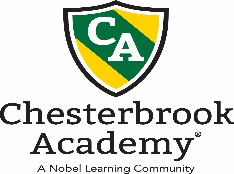 Chesterbrook Academy - PrestonFebruary 2020 Newsletter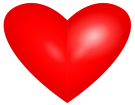  From the Principal's Desk         Happy February to y’all.  It's going to be a great month here at Chesterbrook.  My teachers have shared their education calendars for February and it looks like a lot of educational fun!  Make sure you check out the teacher's education boards and see all the good stuff that is happening!              Special Welcome to our new families who have joined our school.  We have had quite a few as the word of our excellence is getting out!  Please remember to tell me if you refer a family so you earn your referral credit!              Just a quick reminder that we will be closed on Monday, February 17th for Professional Development Day!  Thank you very much for making alternative arrangements for your child on that day!  It means a lot to me and the teachers to be able to have this opportunity to learn how to better our skills.             Hope you all have a great month!             Tawni S. Connor, Principal In this IssueImportant Dates for FebruaryParent Survey Second Quarter Parent ReportsOperation SnowflakeImportant Dates in FebruaryFebruary 3 – Tuition’s DueFebruary 6 – Happy Birthday Miss Danielle!February 14 – Happy Valentine’s Day! Check with your child’s teacher to get party information.February 15 – Happy Birthday Miss Debbie!February 17 – School’s Closed Professional Development DayFebruary 23 – Happy Birthday Rudra!February 28 – Second Quarter Parent Reports Go home!February 28 – LTL Folders go home!Every Monday – Kids Tech Computer Class!Every Tuesday – Soccer Shots!Every Wednesday - Gymnastics Class!Every Wednesday – Dance Class!Every Thursday – Amazing Athletes!Every Friday – Yoga Class!Parent Surveys!        I just wanted to say thank you to everyone for participating in our Parent Survey.  The teachers and I are really striving to make this the best Preschool in Cary!  Thank you for noticing our efforts.  I appreciate your suggestions and remind you that you do not need to wait for a parent survey to give me any feedback that you would like!      Second Quarter Parent Reports     Time sure is flying!  Our Second Quarter Parent Reports will go home on Friday, February 28th!  We do not have conferences required at this time but you are more than welcome to schedule one with your child’s teacher.  Please email me as soon as possible if you are interested in scheduling a parent conference.  Operation SnowflakeIn the event of severe weather, we will make every effort to open on schedule and to remain open during the course of our regular hours of operation. In the event that severe weather requires us to close our school, delay our school or close early, parents will be notified initially by Links to Home (Tadpoles) email. Please make sure we have your most current email address and that you have added us to your address book so our message does not go to spam. Parents may also call the school's voicemail at 919-319-9400 and listen to the prerecorded message by 6 a.m. for information regarding the operating hours.  Information will also be posted to the school's website which is http://www.preston.chesterbrookacademy.com  You can also tune in to _WRAL_ for closing information.  Remember that we DO NOT follow Wake County’s school closing schedule. 